CANTIDADES FISICAS DERIVADASSon aquellas cantidades que están definidas por medio de una o mas magnitudes fundamentales.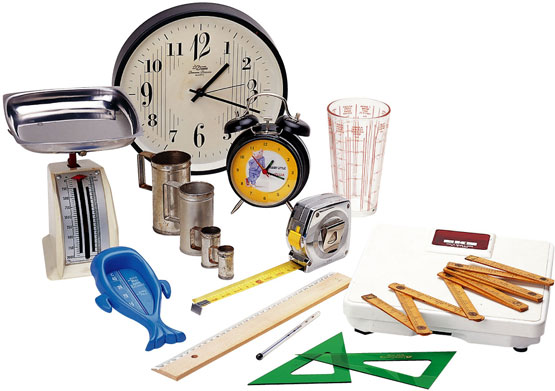 CANTIDADES DERIVAS COULOMB (C): Cantidad de electricidad transportada en un segundo por una corriente de un amperio.JOULE (J): Trabajo producido por una fuerza de un newton cuando su punto de aplicación se desplaza la distancia de un metro en la dirección de la fuerza.NEWTON (N): Es la fuerza que, aplicada a un cuerpo que tiene una masa de 1 Kg, le comunica una aceleración de 1 metro por segundo, cada segundo.PASCAL (Pa): Unidad de presión uniforme que va actuando sobre una superficie plana de 1 metro cuadrado, ejerce  perpendicularmente a esta superficie una fuerza total de 1 newton.VOLT (V): Unidad de tensión eléctrica, potencial eléctrico, fuera electromotriz. Es la diferencia de potencial eléctrico que existe entre dos puntos de un hilo conductor que se transporta una corriente de intensidad constante de 1 ampere cuando la potencia disipada entre esos puntos es igual a 1 watt.WATT (w): Potencia que da lugar a una producción de energía igual a 1 joule por segundo.OHM (Ω): Unidad de resistencia eléctrica  que existe entre dos puntos de un conductor cuando una diferencia de potencial constante de 1 volt aplicada entre esos dos puntos, se produce una corriente de intensidad 1 ampare, cuando haya fuerza electromotriz en el conductor.WEBER (Wb): Unidad de flujo magnético, flujo de inducción magnética. Es el flujo magnético que , al atravesar un circuito dé una sola espira produce en la misma una fuerza electromotriz de 1 volt si se anula dicho flujo en 1 segundo por decrecimiento uniforme.